Publicado en España el 27/11/2017 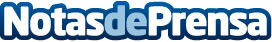 Black Friday: los fans de Apple vuelven a confiar en K-tuinLas ventas de Apple en K-tuin aumentan un 40% con respecto al 2016, consiguiendo el mejor Black Friday de su historiaDatos de contacto:Press Corporate Com Nota de prensa publicada en: https://www.notasdeprensa.es/black-friday-los-fans-de-apple-vuelven-a Categorias: Aragón E-Commerce Consumo http://www.notasdeprensa.es